Westmoreland Community College & West Virginia University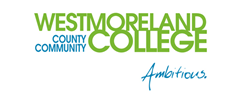 Associate of Arts in Business Administration leading to 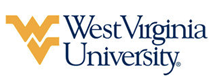 Bachelor of Applied Science in Business Management (WVU-BAS)Suggested Plan of StudyAs part of this agreement, CPT 150 is being utilized as a substitute for CS 101.Students transferring to West Virginia University with an Associate of Arts or Associate of Science degree will have satisfied the General Education Foundation requirements at WVU.Students who have questions regarding this articulation agreement or the transferability of coursework may contact the WVU Office of the University Registrar. All other questions should be directed to the WVU Office of Admissions.      The above transfer articulation of credit between West Virginia University and Westmoreland Community College, is approved by the Dean, or the Dean’s designee, and effective the date of the signature.  ____________________________________      	     ____________________________________          	_______________	       Print Name	 		           Signature		  	        DateGregory Ochoa Ph.D. Dean for WVU’s Potomac State CollegeWestmoreland Community College HoursWVU EquivalentsHoursYear One, 1st SemesterYear One, 1st SemesterYear One, 1st SemesterYear One, 1st SemesterPDV 1011ORIN ITC1CPT 1503CS 1TC3ENG 1613ENGL 1013MTH 1573MATH 1263ACC 1553ACCT 2013BUS 1583BUSA 3203TOTAL1616Year One, 2nd SemesterYear One, 2nd SemesterYear One, 2nd SemesterYear One, 2nd SemesterHUM 1563PHIL 1TC3ACC 1563ACCT 2023ENG 1643ENGL 1023BUS 2053BUSA 3103Natural Science Elective4Natural Science Elective4TOTAL1616Year Two, 1st SemesterYear Two, 1st SemesterYear Two, 1st SemesterYear Two, 1st SemesterBUS 2453BUSA 3303FIN 2203FIN 2TC3BUS 2443ECON 2253BUS 2503MATH 1503ECN 2553ECON 2023*PSY 160 or SOC 155 3PSYC 101 or SOCA 1013TOTAL1818Year Two, 2nd SemesterYear Two, 2nd SemesterYear Two, 2nd SemesterYear Two, 2nd SemesterSPC 1553CSAD 2703BUS 2883BUSA 2TC3ECN 2563ECON 2013Humanities Elective3Humanities Elective3Natural Science Elective4Natural Science Elective4TOTAL1616WEST VIRGINIA UNIVERSITYWEST VIRGINIA UNIVERSITYWEST VIRGINIA UNIVERSITYWEST VIRGINIA UNIVERSITYYear Three, 1st SemesterYear Three, 1st SemesterYear Three, 2nd SemesterYear Three, 2nd SemesterUpper Level Electives6BUSA 3403BTEC 1203BTEC 3703BUSA 3103BTEC 1133BUSA 3203BUSA 3303Elective3TOTAL15TOTAL15Year Four, 1st SemesterYear Four, 1st SemesterYear Four, 2nd SemesterYear Four, 2nd SemesterBTEC 3503BTEC 3803BTEC 3603BTEC 4853Upper Level Elective3Upper Level Elective3Elective6Elective6TOTAL15TOTAL15